Date: __/__/____OBJET : Nom du patient/de la patiente : ________________________________________ Numéro de police/numéro de carte santé _________________________________________Objet : Demande de financement de cathéter SpeediCath®, de fournitures de continenceAssureur :____________________________________________________________________________________________________________________________________________Madame, Monsieur,______________________________ a été évalué(e) et requiert un cathéter intermittent pour gérer sa vessie neurogène. Le programme actuel ______________________________ pour la vessie de ___________________________ indique qu’il(elle) éprouve ce qui suit :	 Symptômes récurrents d’infection des voies urinaires pouvant comprendre :Dysréflexie autonomeFièvreDouleurs au dos ou aux côtésUrine trouble avec forte odeur Début ou augmentation d’épisodes d’incontinence	 Traumatisme urétral lié au cathéter	 Difficulté lors de l’insertion Dextérité/fonction de la main limitée Capacité à se transférer limitée	 Hypertonie spastiqueAutre : __________________________________________Le cathéter SpeediCath est pré-lubrifié et son emploi est facilité par un revêtement hydrophile et des œillets polis. Cela améliore l’insertion du cathéter et le confort du patient. Les données cliniques démontrent une nette différence entre les cathéters à usage unique avec un revêtement hydrophile comparativement aux cathéters conventionnels sans revêtement, à usage unique. Les cathéters hydrophiles SpeediCath ont démontré une diminution des risques d’infection des voies urinaires chez les patients blessés médullaires 1,2. Enfin, plusieurs études ont montré une réduction du risque de traumatisme urétral en exerçant une moindre friction et ainsi causant moins de microtraumatismes urétraux, d'irritation et d'adhérence durant l'insertion et le retrait; critères évalués par la force de friction et l'hématurie 3,4,5,6,7,8.Les données cliniques suggèrent aussi que comparativement aux cathéters traditionnels sans revêtement, l’emploi d’un cathéter SpeediCath peut minimiser les complications liées aux infections des voies urinaires, les frais de traitement et les retards de réhabilitation, et peut réduire le risque de résistance aux antibiotiques dans ce groupe de patients. Pour ces motifs, nous demandons le financement de ce produit (voir prescription au dos) pour un cathétérisme _____ fois par jour, pour un total de ________ cathéters par mois. Veuillez agréer, Madame, Monsieur, l’expression de mes salutations distinguées.Docteur :____________________________________________________________________________________________________________________________________________Références disponibles sur demande :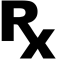 